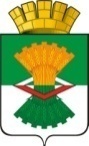 АДМИНИСТРАЦИЯМАХНЁВСКОГО МУНИЦИПАЛЬНОГО ОБРАЗОВАНИЯПОСТАНОВЛЕНИЕ01 апреля  2016 года  №264п.г.т. МахнёвоОб утверждении порядка работы в Администрации Махнёвского муниципального образования телефона доверия по вопросам противодействия коррупцииВ соответствии со статьей 16 Федерального закона от 6 октября 2003 года № 131-ФЗ "Об общих принципах организации местного самоуправления в Российской Федерации", статьей 5 Федерального закона от 25 декабря 2008 года № 273-ФЗ "О противодействии коррупции", руководствуясь Уставом Махнёвского муниципального образования,ПОСТАНОВЛЯЮ:Создать на базе отдела правового обеспечения, муниципальной службы и кадров Администрации Махнёвского муниципального образования «Телефон доверия» по вопросам противодействия коррупции. Для приема обращений определить телефон 8 (343) 46267.Утвердить Порядок работы в Администрации Махнёвского муниципального образования телефона доверия по вопросам противодействия коррупции (прилагается).Постановление Администрации Махнёвского муниципального образования от 03декабря 2010 года № 802 «О работе системы Телефон доверия по фактам коррупционной направленности в Администрации Махнёвского муниципального образования » признать утратившим силу.Опубликовать настоящее решение в газете «Алапаевская искра» и разместить на официальном сайте Махнёвского муниципального образования в сети «Интернет».Контроль за исполнением настоящего постановления оставляю за собой.Глава Махнёвского муниципального образования                                                        А.В. ЛызловУтвержденПостановлением Администрации      Махнёвского муниципального  образования от 01.04.2016г. №264Порядок работы в Администрации Махнёвского муниципального образования телефона доверия по вопросам противодействия коррупции1. Настоящий Порядок разработан в соответствии со статьей 16 Федерального закона от 6 октября 2003 года N 131-ФЗ "Об общих принципах организации местного самоуправления в Российской Федерации", статьей 5 Федерального закона от 25 декабря 2008 года N 273-ФЗ "О противодействии коррупции" и определяет правила организации работы в Администрации Махнёвского муниципального образования телефона доверия по вопросам противодействия коррупции (далее соответственно - Администрация, телефон доверия).2. Телефон доверия - канал связи с гражданами и организациями, созданный в целях получения дополнительной информации для совершенствования деятельности Администрации по вопросам противодействия коррупции, оперативного реагирования на возможные коррупционные проявления в деятельности муниципальных служащих и (или) иных работников Администрации, руководителей муниципальных учреждений и муниципальных предприятий (далее - руководители подведомственных организаций), а также для обеспечения защиты прав и законных интересов граждан и организаций.3. Посредством телефона доверия принимаются и рассматриваются сообщения:1) о фактах коррупционных проявлений в действиях муниципальных служащих и (или) иных работников Администрации, а также руководителей подведомственных организаций;2) о фактах конфликта интересов в действиях муниципальных служащих и (или) иных работников Администрации, а также руководителей подведомственных организаций либо о возможном возникновении конфликта интересов;3) о фактах несоблюдения муниципальными служащими и (или) иными работниками Администрации, а также руководителями подведомственных организаций ограничений, запретов, обязанностей, требований к служебному поведению, установленных законодательством Российской Федерации о муниципальной службе и противодействии коррупции, трудовым законодательством Российской Федерации.4. Информация о функционировании телефона доверия (о номере телефона доверия и о правилах приема сообщений по телефону доверия) размещается на официальном сайте  Махнёвского муниципального образования в информационно-телекоммуникационной сети Интернет в разделе "Противодействие коррупции".5. Телефон доверия устанавливается в отделе правового обеспечения, муниципальной службы и кадров (далее - уполномоченный орган).6. Сообщения, поступившие по телефону доверия, не позднее следующего рабочего дня с момента их получения подлежат обязательной регистрации в журнале регистрации сообщений граждан и организаций, поступивших в Администрацию Махнёвского муниципального образования по телефону доверия по вопросам противодействия коррупции (далее - журнал), форма которого предусмотрена приложением № 1 к настоящему Порядку, и оформляются по форме, согласно приложению № 2 к настоящему Порядку. Регистрация указанных сообщений в журнале, а также их оформление осуществляются работником уполномоченного органа.7. Сообщение, поступившее по телефону доверия, не относящееся к компетенции уполномоченного органа либо не содержащее сведений, указанных в пункте 3 настоящего Порядка, либо анонимное сообщение, либо сообщение, не содержащее почтового адреса, по которому должен быть направлен ответ, подлежит регистрации в журнале, но не рассматривается.8. Уполномоченный орган:1) анализирует сообщения, поступившие по телефону доверия;2) при наличии в сообщениях сведений, указанных в пункте 3 настоящего Порядка, информирует о поступлении сообщений  Главу муниципального образования для принятия мер в соответствии с его компетенцией.9. Сведения об общем количестве и содержании сообщений, поступивших по телефону доверия, представляются уполномоченным органом в письменном виде Главе муниципального образования ежегодно, до 20 января года, следующего за отчетным. В случае если в течение календарного года сообщения по телефону доверия не поступали, представление Главе муниципального образования сведений, указанных в настоящем пункте, не требуется.10. В случае нарушения лицами, работающими с сообщениями абонентов (граждан, организаций), поступившими по телефону доверия, требований к конфиденциальности соответствующей информации, указанные лица несут ответственность, предусмотренную законодательством Российской Федерации.11. Использование телефона доверия не по назначению, в том числе в служебных и (или) личных целях, не допускается.12. Журнал и сообщения, оформленные в письменном виде, хранятся один год, после чего подлежат уничтожению с составлением соответствующего акта.Приложение № 1к постановлению Администрации Махнёвского муниципального образованияот  01.04.2016г. № 264ФормаЖурнал регистрации сообщений граждан и организаций, поступивших в Администрацию Махнёвского муниципального образования по телефону доверия по вопросам противодействия коррупции   Приложение № 2к постановлению Администрации Махнёвского муниципального образованияот  01.04.2016г. № 264ФормаСообщение, поступившее на телефон доверия Администрации Махнёвского муниципального образования по вопросам противодействия коррупцииДата, время:_____________________________________________________________________(указываются дата, время поступления обращения на телефон доверия (число,месяц, год, час, минуты))Фамилия, имя, отчество гражданина (наименование организации):_____________________________________________________________________(указываются Ф.И.О. гражданина, наименование организации либо делается             запись о том, что гражданин не сообщил Ф.И.О., наименование организации)Место проживания гражданина (юридический адрес организации):_____________________________________________________________________(указывается адрес, который сообщил гражданин, либо делается запись о том,что гражданин адрес не сообщил)Контактный телефон:_____________________________________________________________________(указывается номер телефона, с которого звонил гражданин и (или) которыйгражданин сообщил, либо делается запись о том, что телефон не определился и (или) гражданинномер телефона не сообщил)Содержание сообщения:____________________________________________________________________________________________________________________________________________________________________________________________________________________________________________________________________________________________________________________________________________________________________________________________________________________________(должность, фамилия и инициалы, подпись работника, принявшего сообщение)№ п/пДата, время регистрации сообщенияКраткое содержание сообщенияФ.И.О. или наименование абонента (при наличии информации)Адрес, телефон абонента (при наличии информации)Ф.И.О. и должность работника, принявшего сообщение, подписьПринятые в связи с сообщением меры1234567